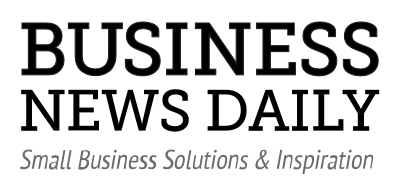 Thank you for downloading the businessnewsdaily.com sales plan template!This template is a guide for the creation of your sales plan and should be customized to fit the needs of your organization.[Your business name]Sales PlanPrepared [date] [Preparer name, title][preparer email address]
[Company website]
[Phone number]
[Physical address]
Table of ContentsExecutive Summary The executive summary should be a high-level overview that summarizes your sales plan. The key with this section is to be brief, yet exciting. Just like an opening paragraph in an essay, it may be best to complete this at the end.The executive summary should include: Mission and objectivesGoalsSales strategyTimelinePerformance metrics and benchmarksMission and BackgroundThis section is an overview of your company’s mission and vision statements. You should also include a brief history and any additional details that help paint a clear picture of your organization.

Company mission statementA mission statement is a quick explanation of your company’s reason for existence. It can be as short as a tagline. Best practice is to keep your mission statement to one or two sentences.[Get more tips on how to write a mission statement]
Company philosophy and vision statement

What values does your business stand for? Honesty, responsibility, fun, innovation and community are values that might make up your business philosophy.Your company vision is the long-term outlook for your business. What is the ultimate goal for the future of your business?Prezi vision statement example: “To reinvent how people share knowledge, tell stories, and inspire their audiences to act.”Target MarketNow it is time to clearly define who your target customer is, where you will find them, how you will reach them and, most importantly, how you will sell your product or service to them. You may have multiple target customer segments such as both businesses and consumers. Developing a buyer persona for your customers helps to define each type and will help you target them more effectively. Once you identify who your target customers are, you should create a full demographic profile for them. [Learn more about the importance of demographics]Consumer profile:AgeGenderLocationIncomeOccupationEducation levelInterestsShopping and buying habitsBusiness profile:IndustryLocationSizeStage in business (startup, growing, mature)Annual salesChallengesTeamList the roles of each member of your sales department and how they contribute to the action plan. If you plan on hiring more personnel, list the types of roles you require and if any specific training or certifications are needed.Pricing Strategy and CompetitionWhat is your pricing strategy for the products and services you will sell? How does it stack up within your industry, against the competition?Pricing strategy
Explain your pricing strategy and how it was developed. Any pricing increases, discounts and promotions should be listed here. Below are some examples: Service Subscription 1Increase price from $30 to $35 on Jan. 5 10% increase in monthly salesKeeps us 10% lower than the competition Service Subscription 2Customer referral, free upgrade on March 15 30% increase in monthly salesCompetitor does not offer free upgradesProductLower price from $25 to $20 on May 1 15% decrease in monthly salesStill 10% higher than the competitionSWOT Analysis
A SWOT (strengths, weaknesses, opportunities and threats) analysis is a planning process that can help your company overcome challenges and determine what new leads to pursue. [Learn how to conduct a complete SWOT analysis]
Competitive Analysis
For a deeper dive into the competition, list each of your top competitors and examine their strengths and weaknesses against your company’s. What competitive edge do you have? In what areas do they outperform you?Sales Prospecting Describe how your sales team will capture the sales leads generated from the above marketing and sales plans. What is the process for bringing a potential customer through the sales funnel?[Learn more about how to build a sales funnel]Do you have an inbound and outbound sales strategy? Provide details on what each of those processes entail. Marketing & Sales Plan This section maps out special promotions and marketing strategies you plan on implementing. Explain which marketing channels will you use to generate leads and increase brand awareness and who will be responsible for handling the leads.Social mediaEmailContent Video EventsDirect mailReferralsGoals & ObjectivesThis section outlines the sales goals that will support the company’s revenue growth based on a given timeline (1 year, 3 years, 5 years, etc). 
Sales Metrics and Performance BenchmarksHow will you measure the success of your sales goals? You need to assign a KPI (key performance indicators) to each goal and a timeline in which you plan to measure them. Below are some examples of KPIs and sales metrics:Examples of KPIs:Total revenueRevenue by product/service lineRevenue by market or territoryGross ProfitPercentage of revenue from existing/new customersYear-over-year growth (revenue and # of customers)Monthly sales growthMarket penetrationExamples of Sales Metrics:Activity SalesNumber of inbound/outbound calls madeNumber of emails sentNumber of scheduled meetingsPipeline SalesLength of sales cycleTotal new opportunities per rep per monthAverage contract valueLead Generation SalesConversion RateCost Per Click Time to ConversionLeads by sourceNew business vs upsellingClosed opportunitiesWin-loss rateAction PlanThe action plan lists the specific sales strategies and tactics you will implement to achieve the goals listed in the section above.  Include both short and long-term strategies, as well as the day-to-day tactics that support them. Oftentimes, you will find one goal is supported by several strategies.  [Check out this article for some tips on how to meet sales goals]Tools & ResourcesWhich tools, software, resources and training programs will your team need to succeed? List each resource and your ultimate goal for that resource along with the strategies you will implement to achieve it. Don’t forget, if you’re looking for the right sales and marketing solutions for your business, we can help. Sales Budgets and ExpensesWhat are the costs associated with your sales plan? A typical sales budget usually includes some of the following expenses:Tools and resourcesSales personnel pay (salary and commission)Food/travel costsTrainings and certificationsNetworking eventsPromotional incentives and prizesTeam building activitiesExample: SWOT AnalysisExample: SWOT AnalysisStrengthsWeaknessesOpportunitiesThreatsOpportunitiesThreatsOpportunitiesThreatsExample: Competitive AnalysisExample: Competitive AnalysisExample: Competitive AnalysisExample: Competitive AnalysisExample: Competitive AnalysisExample: Competitive AnalysisCompetitor NameWebsiteRevenueMain ServicesComparative Strengths Comparative WeaknessesExample: Year 1 Sales GoalsExample: Year 1 Sales GoalsExample: Year 1 Sales GoalsExample: Year 1 Sales GoalsGoalGoalHow the goal will be measuredAudit Frequency1 Example: Increase annual revenue by 30%Example: Monthly comparison to last yearExample: Monthly23Example: Action PlanExample: Action PlanExample: Action PlanExample: Action PlanSales GoalsSales StrategiesActivities/TacticsMeasurement Example: Increase annual revenue by 30%Example: develop a customer referral programExample: implement referral program in CRM. Promote via email and social media5% monthly increase in new customers Example: Increase annual revenue by 30% Example: Increase annual revenue by 30%Example: Sales Tools & ResourcesExample: Sales Tools & ResourcesExample: Sales Tools & ResourcesExample: Sales Tools & ResourcesResourceResourceSupported GoalSupported Strategy1 Example: CRM SoftwareExample: Increase customer retentionExample: Establish an extensive, ethical customer database to learn about how, when, and where customer are interacting with our brand 23Expense TypeProjected Annual Cost Example: CRM SoftwareExample: $20,000